Biology Goal 1Guided Notes    Name ____________________What is the function of the following organelles?Nucleus: ___________________________Plasma membrane: ___________________________ Cell wall: ___________________________Mitochondria: cellular respiration; ___________________________ Vacuoles: stores ___________________________ Chloroplasts: ___________________________ Ribosomes: ___________________________Label the cell below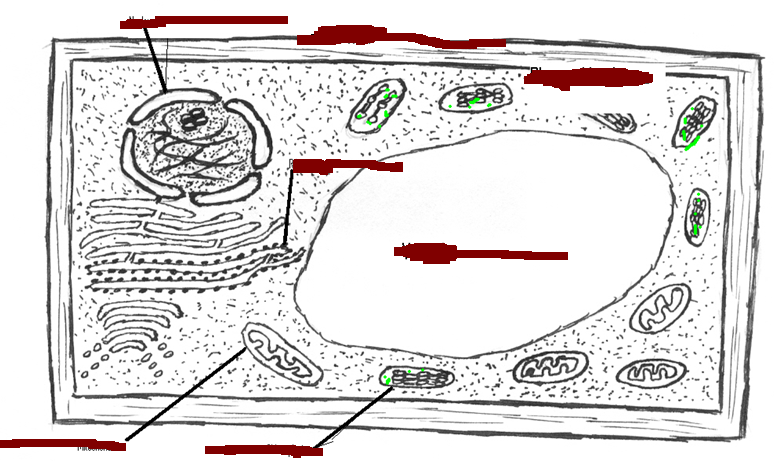 The structure of the organelle determines it __________________ (Example: folded inner membrane in __________________ increases __________________ for energy production during __________________.These organelles interact to carry out functions such as _________________________,  transport of molecules, _________________________,  and synthesis of new molecules. (Example: _________________________, which are assembled by the _________________________  and used as enzymes for energy production at the  _________________________,). MicroscopesTotal Magnification = _________________ X _______________________If eyepiece is 10x and the objective is 40 x then the total magnification is ______________________________ Electron Microscopes have ________________ magnification than light microscopes.They allow one to see the organelles and virusesTwo types: ______________________ and ________________________________ How to use a microscopePlace _______________________________Move to ___________________________________________________.Move the _________________________ until you see the object.Use the _____________________________ to focusIf you wish to see on high power, move to high and _______________ use the _________________________________________.Prokaryotic CellsProkaryotic cells are _______________________________ than eukaryotic cells. Compare the structure of prokaryotic and eukaryotic cells :Presence of ___________________________ – ________________,  _________________________, ________________________, and ______________________________ are not present in prokaryotes. ___________________ are found in both.  _____________ and ___________ are present in both, but are not enclosed by a membrane in prokaryotes.  _______________DNA strands called plasmids are characteristic of prokaryotes.  Prokaryotic cells are ____________________.Plant Cells vs. Animal CellsCell Differentiation Multicellular organisms begin as ________________________ masses of cells________________________________________ and ______________________________ determines the differentiation of cells and ultimately their specialization.  During the process of differentiation, only___________________ parts of the DNA are ________________; the parts of the DNA that are activated determine the ___________________and specialized _______________________ of a cell.  Because all cells contain the same DNA, all cells initially have the potential to become any type of cell; however, once a cell differentiates, the process cannot be reversed. Nearly all of the cells of a multicellular organism have _______________________ the same chromosomes and DNA.  _________________ parts of the genetic instructions are used in different types of cells, influenced by the cell's _____________________________________________.  Cell SpecializationRed blood cells carry _________________________White blood cells fight _________________Muscle cells __________________ Nerve cells carry ___________________Xylem carries ___________________Phloem carries _________________________Label the pictures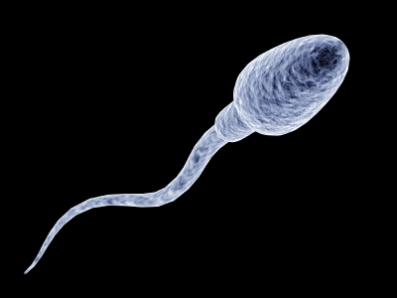 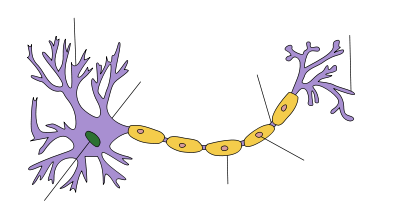 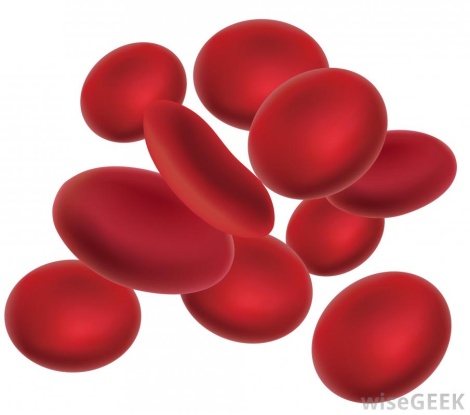 Cell communicationDo cells communicate? _______________________________________________________ may be released by one cell to influence the development and activity of another cell.Stem CellsStem cells :  ____________________________________ that continually reproduce themselvesHave,  under appropriate conditions, the _________________________________________ into one or more types of specialized cells. _______________________________ which have not yet differentiated into various cell types are called embryonic stem cells.  Stem cells found in organisms, for instance in bone marrow, are called ______________________________________  Scientists have recently demonstrated that stem cells, both embryonic and adult, with the right laboratory culture conditions, differentiate into specialized cells.  HomeostasisCells use __________________ to regulate cell pH . Buffers are __________________________________________. Cells can respond to ______________________, glucose levels, and ______________________ in organisms.Active and Passive TransportOsmosis: Movement of ____________________________If you place a cell into a very salty or sugary solution, the water will move _____________________. This makes the cell ____________________If you place a cell into a solution that has less solute than the cell has, then water will move ________________and the cell will __________________________. Freshwater moves towards _____________________.Plasma MembraneThe plasma membrane has a double layer of ____________________________________________________ The membrane controls what ______________________________________ the cell. Cell CycleLabel the cell cycle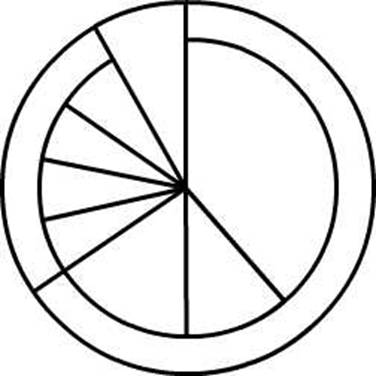 Cell Cycle: A series of events in the life of a cellInterphase: _____________________, ___________________, _____________________Mitosis: Prophase, Metaphase, Anaphase, Telophase Cytokinesis Cells spend the majority of their life in__________________________________ Mitosis__________________________ cells use mitosis for __________________ and ________________________Unicellular organisms use mitosis for ___________________________________________.One cell makes __________________ Identical daughter cellsDiploid cell 2 diploid cellsStructures of unicellular organisms help that them survive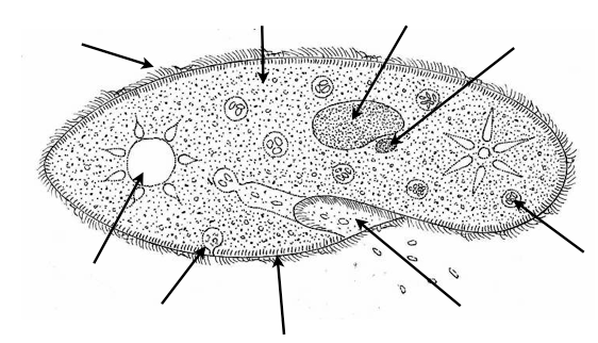 Contractile Vacuole: regulates amount of _____________________Cilia: _____________________ for movementFlagella: _________________________ for movementEyespots: Detect ______________________Pseudopods: “ _______________________________ Adaptive BahaviorsChemotaxis: Response to ___________________Phototaxis : Response to_______________________Geotaxis : Response to____________________________Plant CellAnimal Cell